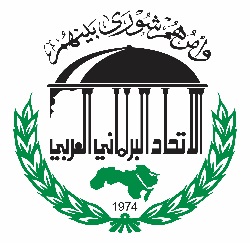 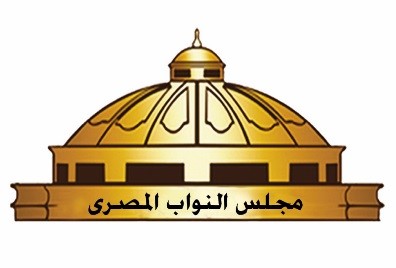     مجلس النواب المصري                                                                   الاتحاد البرلماني العربي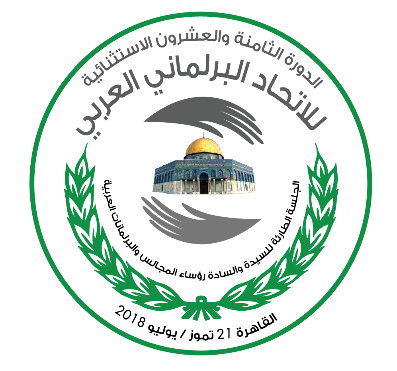 استمارة التسجيل الدورة الثامنة والعشرين الاستثنائية للاتحاد البرلماني العربيالجلسة الطارئة للسيدة والسادة رؤساء المجالس والبرلمانات العربيةالــقــاهـــرة 21 تموز/ يوليو 2018الشعبة البرلمانية:أعضاء الوفود   2-   مواعيد الوصول :مواعيد المغادرة :مكان الإقامة: يرجى تعبئة الاستمارة وإرسالها قبل 10 تموز/ يوليو 2018، (للضرورة التنظيمية) إلى كل من أمانة الشعبة البرلمانية المصرية والأمانة العامة للاتحاد البرلماني العربي:الاسمالصفةاليومالتاريخالتوقيتالشركة الناقلةرقم الرحلةقادماً مناليومالتاريخالتوقيتالشركة الناقلةرقم الرحلةمغادراً الىاسم الفندقنوع الغرفة